БАШҠОРТОСТАН РЕСПУБЛИКАҺЫның                                                                            совет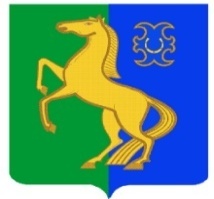 ЙƏРМƏКƏЙ районы                                                                     сельского поселениямуниципаль РАЙОНЫның                                                          Усман-Ташлинский СЕЛЬСОВЕТ уҫман-ташлы АУЫЛ СОВЕТЫ                                                             МУНИЦИПАЛЬНОГО РАЙОНА            ауыл БИЛƏмƏҺе                                                                                    ЕрvмекеевскиЙ район                   советы                                                                                        РЕСПУБЛИкИ БАШКОРТОСТАН       КАРАР                                          № 44.5                              РЕШЕНИЕ   08  июнь  2020 й.                                                                        08 июня  2020 г. О Порядке принятия решения о применении к депутату, члену выборного органа местного самоуправления, выборному должностному лицу местного самоуправления мер ответственностиВ соответствии с Федеральным законом от 25 декабря 2008 года № 273-ФЗ «О противодействии коррупции», Федеральным законом от 6 октября 2003 года №131-ФЗ «Об общих принципах организации местного самоуправления в Российской Федерации», Законом Республики Башкортостан от 13 июля 2009 года № 145-з «О противодействии коррупции в Республике Башкортостан», Законом Республики Башкортостан от 18 марта 2005 года № 162-з «О местном самоуправлении в Республике Башкортостан», Уставом муниципального района Ермекеевский район Республики Башкортостан, Совет сельского поселения  Усман-Ташлинский сельсовет муниципального района Ермекеевский район Республики Башкортостан РЕШИЛ:        1. Утвердить Порядок принятия решения о применении к депутату, члену выборного органа местного самоуправления, выборному должностному лицу местного самоуправления мер ответственности согласно приложению к настоящему решению.	2. Настоящее решение разместить  на информационном стенде и  официальном сайте Администрации сельского поселения Усман-Ташлинский сельсовет муниципального района Ермекеевский район Республики Башкортостан.	3. Контроль за исполнением настоящего решения возложить на постоянную комиссию по соблюдению Регламента Совета, статусе и этике депутата.Заместитель председателя Совета сельского поселенияУсман-Ташлинский сельсоветМуниципального районаЕрмекеевский район РБ                       Мухаметшина А.Ф.Приложение к решению СоветаУсман-Ташлинский муниципального района Ермекеевский районРеспублики Башкортостанот 08 июня  2020 года № 44.5ПОРЯДОКпринятия решения о применении к депутату, члену выборного органа местного самоуправления,  выборному должностному лицу местного самоуправления мер ответственности	1.Настоящим Порядком принятия решения о применении к депутату Совета Усман-Ташлинский сельсовет муниципального района Ермекеевский район Республики Башкортостан, члену выборного органа Усман-Ташлинский сельсовет муниципального района Ермекеевский район Республики Башкортостан, выборному должностному лицу Усман-Ташлинский сельсовет муниципального района Ермекеевский район Республики Башкортостан (далее – выборное должностное лицо) мер ответственности (далее – Порядок) определяется порядок принятия решения о применении к выборному должностному лицу, представившему недостоверные или неполные сведения о своих доходах, расходах, о имуществе и обязательствах имущественного характера, а также сведения о доходах, об имуществе и обязательствах имущественного характера своих супруги (супруга) и несовершеннолетних детей, если искажение этих сведений является несущественным, мер ответственности.	2. К выборному должностному лицу, представившему недостоверные или неполные сведения о своих доходах, расходах, об имуществе и обязательствах имущественного характера, а также сведения о доходах, расходах, об имуществе и обязательствах имущественного характера своих супруги (супруга) и несовершеннолетних детей, если искажение этих сведений является несущественным, могут быть применены меры ответственности, указанные в части 7 статьи 40 Федерального закона от 6 октября 2003 года №131-ФЗ «Об общих принципах организации местного самоуправления в Российской Федерации» (далее – меры юридической ответственности)	3. Решение Совета Усман-Ташлинский сельсовет муниципального района Ермекеевский район Республики Башкортостан о применении мер юридической ответственности к выборному должностному лицу принимается не позднее шести месяцев  со дня поступления в орган местного самоуправления, уполномоченный принимать соответствующее решения, заявления Главы Республики Башкортостан указанного  в части 2 статьи 12.5 Закона Республики Башкортостан от 18 марта 2005 года № 162-з «О местном самоуправлении в Республике Башкортостан», и не позднее трех лет со дня представления депутатом, членом выборного органа местного самоуправления, выборным должностным лицом местного самоуправления сведений о своих доходах, расходах, об имуществе и обязательствах имущественного характера, а также сведений о доходах, расходах, об имуществе и обязательствах имущественного характера своих супруги (супруга) и несовершеннолетних детей.	Днем появления основания для применения мер юридической ответственности является день поступления в Совет Усман-Ташлинский сельсовет муниципального района Ермекеевский район Республики Башкортостан,  обращения Главы Республики Башкортостан с заявлением о применении мер юридической ответственности к выборному должностному лицу.	4. Выборному должностному лицу, в отношении которого на заседании Совета Усман-Ташлинский сельсовет муниципального района Ермекеевский район Республики Башкортостан рассматривается вопрос о применении мер юридической ответственности, предоставляется слово для выступления.	5. Решение Совета Усман-Ташлинский сельсовет муниципального района Ермекеевский район Республики Башкортостан о применении мер юридической ответственности к выборному должностному лицу принимается большинством голосов от установленной численности депутатов, тайным голосованием и подписывается главой сельского поселения Усман-Ташлинский сельсовет муниципального района Ермекеевский район Республики Башкортостан.	Выборное должностное лицо, в отношении которого рассматривается вопрос о применении мер юридической ответственности, заявляет до начала голосования о самоотводе. Самоотвод удовлетворяется без голосования.	В случае отсутствия выборного должностного лица, в отношении которого рассматривается вопрос о применении мер юридической ответственности, и который был надлежащим образом уведомлен о дате и времени рассмотрения, решение принимается без его участия.	6. В случае принятия решения о применении мер юридической ответственности к главе сельского поселения Усман-Ташлинский сельсовет муниципального района Ермекеевский район Республики Башкортостан, данное решение подписывается депутатом, председательствующим на заседании Совета Усман-Ташлинский сельсовет муниципального района Ермекеевский район Республики Башкортостан.	7. Копия решения о применении мер юридической ответственности к выборному должностному лицу в течение 10 рабочих дней со дня его принятия размещается на официальном сайте в информационно-телекоммуникационной сети «Интернет» и вручается лицу, в отношении которого рассматривался вопрос, либо направляется заказным письмом.	Кроме того, копия решения направляется Главе Республики Башкортостан.